T.C.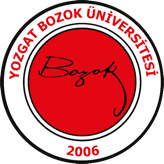 YOZGAT BOZOK ÜNİVERSİTESİLisansüstü Eğitim EnstitüsüArkeoloji Ana Bilim Dalı2023-2024 Eğitim-Öğretim Güz Yarıyılı Yüksek LisansFinal Sınav ProgramıT.C.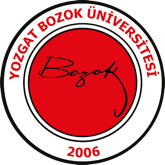 YOZGAT BOZOK ÜNİVERSİTESİLisansüstü Eğitim EnstitüsüArkeoloji Ana Bilim Dalı2023-2024 Eğitim-Öğretim Güz YarıyılıYüksek Lisans Bilimsel HazırlıkFinal Sınav ProgramıDersin Kodu ve AdıSınav TarihiSınav SaatiSınav YeriSorumlu Öğretim ElemanıARKEYL-503 Bilimsel Araştırma Yöntemleri ve Yayın Etiği08.01.202410:30B 102Doç. Dr. Hacer SANCAKTARARKEYL-515Anadoluda Roma Dönemi Ölü Gömme Gelenekleri ve Mezar Tipolojisi I08.01.202414:30B 102Dr. Öğr. Üyesi Savaş ALTUNARKEYL-525 Roma Portre Sanatı II08.01.202416:30C 102Dr. Öğr. Üyesi Özge ALTUNARKEYL-510 Roma Portre Sanatı I09.01.202413:30B 102Dr. Öğr. Üyesi Özge ALTUNARKEYL-523Anadolu’da Demir Çağı Seramiği09.01.202416:30C 102Dr. Öğr. Üyesi Serkan ERDOĞANARKEYL-507Neolitik ve Kalkolitik Çağda Anadolu Arkeolojisi10.01.202410:30B 102Dr. Öğr. Üyesi Serkan ERDOĞANARKEYL-504Numismatik Araştırmalar I10.01.202415:30B 102Doç. Dr. Hacer SANCAKTARARKEYL-527 Roma Dönemi Mezar Stelleri10.01.202417:30B 102Dr. Öğr. Üyesi Savaş ALTUNARKEYL-505Hellenistik ve Roma Dönemi Sivil Mimarisi I11.01.202410:30B 102Doç. Dr. Hacer SANCAKTARARKEYL-512Roma Döneminde Ordu ve Toplum11.01.202415:30B 102Dr. Öğr. Üyesi Özge ALTUNARKEYL-529Anadolu Lahit Üretimi Geleneği11.01.202416:30B 102Dr. Öğr. Üyesi Savaş ALTUNARKEYL-500 Uzmanlık Alan Dersi12.01.202413:00B 102Doç. Dr. Hacer SANCAKTARARKEYL-500 Uzmanlık Alan Dersi12.01.202413:00B 102Dr. Öğr. Üyesi Savaş ALTUNARKEYL-500 Uzmanlık Alan Dersi12.01.202413:00B 102Dr. Öğr. Üyesi Özge ALTUNARKEYL-500 Uzmanlık Alan Dersi12.01.202413:00B 102Dr. Öğr. Üyesi Serkan ERDOĞANDersin Kodu ve AdıSınav TarihiSınav SaatiSınav YeriSorumlu Öğretim ElemanıARKEBH-552Antik Çağda Seramik Üretimi08.01.202410:30B 102Dr. Öğr. Üyesi Özge ALTUNARKEBH-554Kazı ve Araştırma Teknikleri08.01.202413:30B 102Dr. Öğr. Üyesi Savaş ALTUNARKEBH-555Ön Asya Kültür Tarihi08.01.202416:30B 102Dr. Öğr. Üyesi Serkan ERDOĞANARKEBH-557Arkaik ve Klasik Dönem Heykeltıraşlığı09.01.202410:30B 102Dr. Öğr. Üyesi Özge ALTUNARKEBH-558Mitoloji ve İkonografi09.01.202416:30B 102Dr. Öğr. Üyesi Savaş ALTUNARKEBH-559Anadolu Tarihi Coğrafyası10.01.202410:30B 102Doç. Dr. Hacer SANCAKTARARKEBH-553Anadolu Kültür Tarihi11.01.202413:30B 102Dr. Öğr. Üyesi Savaş ALTUNARKEBH-556Arkaik ve Klasik Dönem Mimarisi11.01.202415:30B 102Doç. Dr. Hacer SANCAKTAR